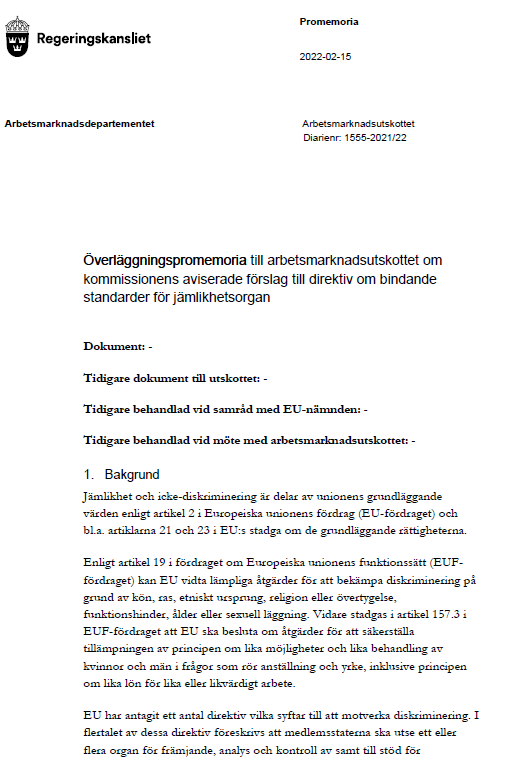 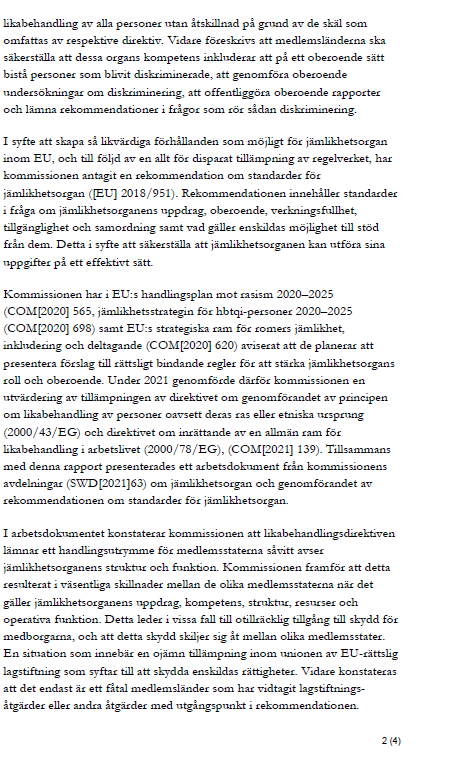 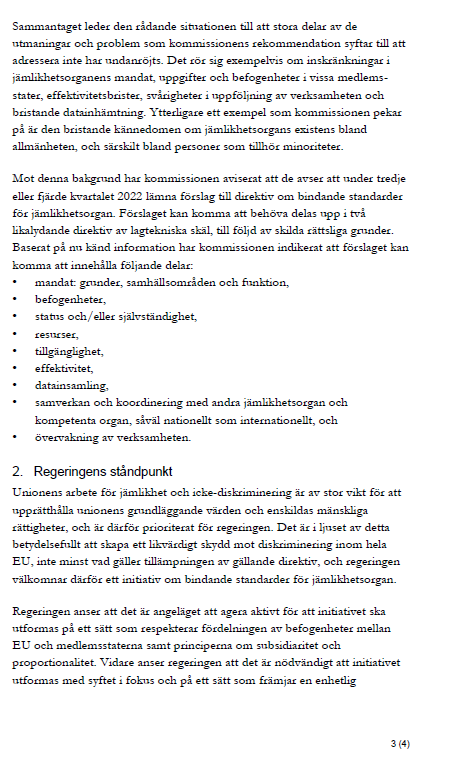 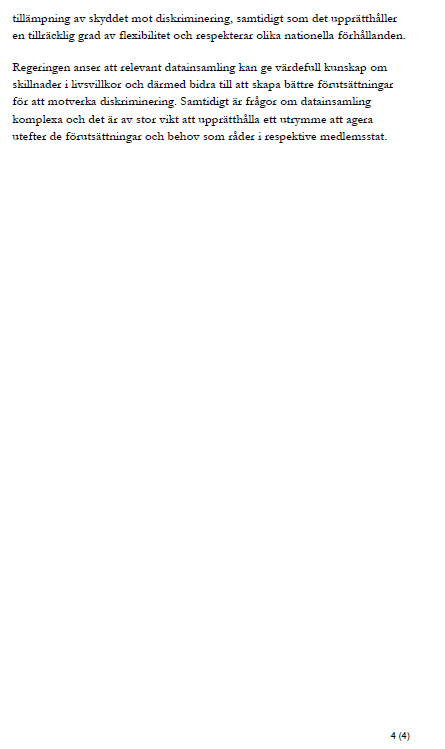 Avvikande ståndpunkt M, SD, KDKommissionens aviserade förslag till direktiv om bindande standarder för jämlikhetsorganVi anser att förslaget strider mot subsidiaritetsprincipen då förslaget till direktiv gäller bindande standarder för medlemsländerna i en fråga där länderna har egen kompetens. Beslutet bör ligga nära medborgarna, alltså i det egna landet. Vi menar därför att regeringen aktivt bör verka för att kommissionen inte ska gå vidare med sina planer om att presentera ett direktivförslag med bindande standarder för jämlikhetsorgan.Arbetet med jämlikhet och jämställdhet är en viktig fråga för oss. Sverige har kommit långt på området, något vi gärna ser att andra länder kan få ta del av. Att ha erfarenhetsutbyte inom det socialpolitiska området är något vi ser positivt på och välkomnar även fortsättningsvis. Vi ser gärna att Sverige kan agera i ett mentorskap för andra länder som behöver stöd samt ett erfarenhetsutbyte som öppnar för ländernas samverkan utan bindande direktiv. Vi anser det även problematiskt att kommissionen för tillfället inte har klart för sig hur datainsamlingen ska hanteras vilket i sig känns såväl problematiskt som oroande.RIKSDAGENARBETSMARKNADSUTSKOTTETPROTOKOLL UTSKOTTSSAMMANTRÄDE 2021/22:23DATUM2022-03-15TID11.00–11.33NÄRVARANDESe bilaga 1§ 1Justering av protokollUtskottet justerade protokoll 2021/22:22.Justering av protokollUtskottet justerade protokoll 2021/22:22.§ 2Överlämnande av motionUtskottet överlämnade motion 2021/22:3965 av Johan Pehrson m.fl. (L) yrkande 31 till finansutskottet under förutsättning att finansutskottet tar emot motionen.Denna paragraf förklarades omedelbart justerad.Överlämnande av motionUtskottet överlämnade motion 2021/22:3965 av Johan Pehrson m.fl. (L) yrkande 31 till finansutskottet under förutsättning att finansutskottet tar emot motionen.Denna paragraf förklarades omedelbart justerad.§ 3Kommissionens aviserade förslag till direktiv om bindande standarder för jämlikhetsorganUtskottet överlade med biträdande arbetsmarknadsminister Johan Danielsson, åtföljd av medarbetare från Arbetsmarknadsdepartementet.Underlaget utgjordes av Regeringskansliets överläggningspromemoria (dnr 1555–2021/22).Biträdande arbetsmarknadsministern redogjorde för regeringens ståndpunkt i enlighet med överläggningspromemorian (bilaga 2). Ordföranden konstaterade att det fanns stöd för regeringens ståndpunkt.M-, SD- och KD-ledamöterna anmälde den avvikande ståndpunkt som framgår av bilaga 3.Kommissionens aviserade förslag till direktiv om bindande standarder för jämlikhetsorganUtskottet överlade med biträdande arbetsmarknadsminister Johan Danielsson, åtföljd av medarbetare från Arbetsmarknadsdepartementet.Underlaget utgjordes av Regeringskansliets överläggningspromemoria (dnr 1555–2021/22).Biträdande arbetsmarknadsministern redogjorde för regeringens ståndpunkt i enlighet med överläggningspromemorian (bilaga 2). Ordföranden konstaterade att det fanns stöd för regeringens ståndpunkt.M-, SD- och KD-ledamöterna anmälde den avvikande ståndpunkt som framgår av bilaga 3.§ 4Förberedelserna inför Sveriges ordförandeskap i EU Biträdande arbetsmarknadsminister Johan Danielsson, åtföljd av medarbetare från Arbetsmarknadsdepartementet, informerade om förberedelserna inför Sveriges ordförandeskap i EU.Förberedelserna inför Sveriges ordförandeskap i EU Biträdande arbetsmarknadsminister Johan Danielsson, åtföljd av medarbetare från Arbetsmarknadsdepartementet, informerade om förberedelserna inför Sveriges ordförandeskap i EU.§ 5Kanslimeddelanden Kanslichefen anmälde sammanträdesplanen.Kanslimeddelanden Kanslichefen anmälde sammanträdesplanen.§ 6Övriga frågorPatrik Björck (S) återrapporterade från den interparlamentariska konferensen En ambitiös framtid för Europas kvinnor efter covid-19. Konferensen var digital.Övriga frågorPatrik Björck (S) återrapporterade från den interparlamentariska konferensen En ambitiös framtid för Europas kvinnor efter covid-19. Konferensen var digital.§ 7Nästa sammanträdeUtskottet beslutade att nästa sammanträde ska äga rum tisdagen den 22 mars 2022 kl. 11.00.Nästa sammanträdeUtskottet beslutade att nästa sammanträde ska äga rum tisdagen den 22 mars 2022 kl. 11.00.Vid protokolletJusteras den 22 mars 2022Vid protokolletJusteras den 22 mars 2022ARBETSMARKNADSUTSKOTTETARBETSMARKNADSUTSKOTTETNÄRVAROFÖRTECKNINGNÄRVAROFÖRTECKNINGNÄRVAROFÖRTECKNINGNÄRVAROFÖRTECKNINGNÄRVAROFÖRTECKNINGNÄRVAROFÖRTECKNINGNÄRVAROFÖRTECKNINGNÄRVAROFÖRTECKNINGNÄRVAROFÖRTECKNINGNÄRVAROFÖRTECKNINGNÄRVAROFÖRTECKNINGBilaga 1till protokoll2021/22:23Bilaga 1till protokoll2021/22:23Bilaga 1till protokoll2021/22:23Bilaga 1till protokoll2021/22:23Bilaga 1till protokoll2021/22:23§ 1–2§ 1–2§ 3–4§ 3–4§ 5–7§ 5–7NVNVNVNVNVVNVLEDAMÖTERLEDAMÖTERLEDAMÖTERAnna Johansson (S), ordf.Anna Johansson (S), ordf.Anna Johansson (S), ordf.XXXMats Green (M), andre vice ordf.Mats Green (M), andre vice ordf.Mats Green (M), andre vice ordf.OOXPatrik Björck (S)Patrik Björck (S)Patrik Björck (S)XXXSaila Quicklund (M)Saila Quicklund (M)Saila Quicklund (M)XXXMagnus Persson (SD)Magnus Persson (SD)Magnus Persson (SD)XXXHelén Pettersson (S)Helén Pettersson (S)Helén Pettersson (S)XXXAlireza Akhondi (C)Alireza Akhondi (C)Alireza Akhondi (C)XXXCiczie Weidby (V)Ciczie Weidby (V)Ciczie Weidby (V)XXXLars Beckman (M)Lars Beckman (M)Lars Beckman (M)XXXChristina Tapper Östberg (SD)Christina Tapper Östberg (SD)Christina Tapper Östberg (SD)XXXJohan Andersson (S)Johan Andersson (S)Johan Andersson (S)XXXMichael Anefur (KD)Michael Anefur (KD)Michael Anefur (KD)XXXSerkan Köse (S)Serkan Köse (S)Serkan Köse (S)Roger Haddad (L), förste vice ordf.Roger Haddad (L), förste vice ordf.Roger Haddad (L), förste vice ordf.XXXAnn-Christine From Utterstedt (SD) Ann-Christine From Utterstedt (SD) Ann-Christine From Utterstedt (SD) XXXLeila Ali-Elmi (MP)Leila Ali-Elmi (MP)Leila Ali-Elmi (MP)Malin Danielsson (L)Malin Danielsson (L)Malin Danielsson (L)XXXSUPPLEANTERSUPPLEANTERSUPPLEANTERJohanna Haraldsson (S)Johanna Haraldsson (S)Johanna Haraldsson (S)XXXAnn-Sofie Lifvenhage (M)Ann-Sofie Lifvenhage (M)Ann-Sofie Lifvenhage (M)XXOMarianne Fundahn (S)Marianne Fundahn (S)Marianne Fundahn (S)Elisabeth Björnsdotter Rahm (M)Elisabeth Björnsdotter Rahm (M)Elisabeth Björnsdotter Rahm (M)Henrik Vinge (SD)Henrik Vinge (SD)Henrik Vinge (SD)Ann-Christin Ahlberg (S)Ann-Christin Ahlberg (S)Ann-Christin Ahlberg (S)Helena Vilhelmsson (C)Helena Vilhelmsson (C)Helena Vilhelmsson (C)Vakant (V)Vakant (V)Vakant (V)Hanif Bali (M)Hanif Bali (M)Hanif Bali (M)Sara Gille (SD)Sara Gille (SD)Sara Gille (SD)Vakant (S)Vakant (S)Vakant (S)Sofia Damm (KD)Sofia Damm (KD)Sofia Damm (KD)Jasenko Omanovic (S)Jasenko Omanovic (S)Jasenko Omanovic (S)Juno Blom (L)Juno Blom (L)Juno Blom (L)Sven-Olof Sällström (SD)Sven-Olof Sällström (SD)Sven-Olof Sällström (SD)Rebecka Le Moine (MP)Rebecka Le Moine (MP)Rebecka Le Moine (MP)Katarina Brännström (M)Katarina Brännström (M)Katarina Brännström (M)Cassandra Sundin (SD)Cassandra Sundin (SD)Cassandra Sundin (SD)Linda Lindberg (SD)Linda Lindberg (SD)Linda Lindberg (SD)Maria Nilsson (L)Maria Nilsson (L)Maria Nilsson (L)Robert Hannah (L)Robert Hannah (L)Robert Hannah (L)Annika Hirvonen (MP)Annika Hirvonen (MP)Annika Hirvonen (MP)Martin Ådahl (C)Martin Ådahl (C)Martin Ådahl (C)Christina Höj Larsen (V)Christina Höj Larsen (V)Christina Höj Larsen (V)Hans Eklind (KD)Hans Eklind (KD)Hans Eklind (KD)Camilla Brodin (KD)Camilla Brodin (KD)Camilla Brodin (KD)Roza Güclu Hedin (S)Roza Güclu Hedin (S)Roza Güclu Hedin (S)Maria Strömkvist (S)Maria Strömkvist (S)Maria Strömkvist (S)XXXMaria Ferm (MPMaria Ferm (MPMaria Ferm (MPXXN = Närvarandex = ledamöter som deltagit i handläggningenx = ledamöter som deltagit i handläggningenx = ledamöter som deltagit i handläggningenx = ledamöter som deltagit i handläggningenx = ledamöter som deltagit i handläggningenx = ledamöter som deltagit i handläggningenx = ledamöter som deltagit i handläggningenx = ledamöter som deltagit i handläggningenx = ledamöter som deltagit i handläggningenx = ledamöter som deltagit i handläggningenx = ledamöter som deltagit i handläggningenx = ledamöter som deltagit i handläggningenx = ledamöter som deltagit i handläggningenx = ledamöter som deltagit i handläggningenx = ledamöter som deltagit i handläggningenx = ledamöter som deltagit i handläggningenx = ledamöter som deltagit i handläggningenV = Voteringo = ledamöter som har varit närvarandeo = ledamöter som har varit närvarandeo = ledamöter som har varit närvarandeo = ledamöter som har varit närvarandeo = ledamöter som har varit närvarandeo = ledamöter som har varit närvarandeo = ledamöter som har varit närvarandeo = ledamöter som har varit närvarandeo = ledamöter som har varit närvarandeo = ledamöter som har varit närvarandeo = ledamöter som har varit närvarandeo = ledamöter som har varit närvarandeo = ledamöter som har varit närvarandeo = ledamöter som har varit närvarandeo = ledamöter som har varit närvarandeo = ledamöter som har varit närvarandeo = ledamöter som har varit närvarandeARBETSMARKNADSUTSKOTTETBilaga 2till protokoll2021/22:23ARBETSMARKNADSUTSKOTTETBilaga 3till protokoll2021/22:23